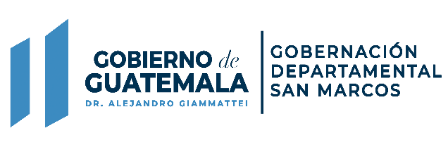 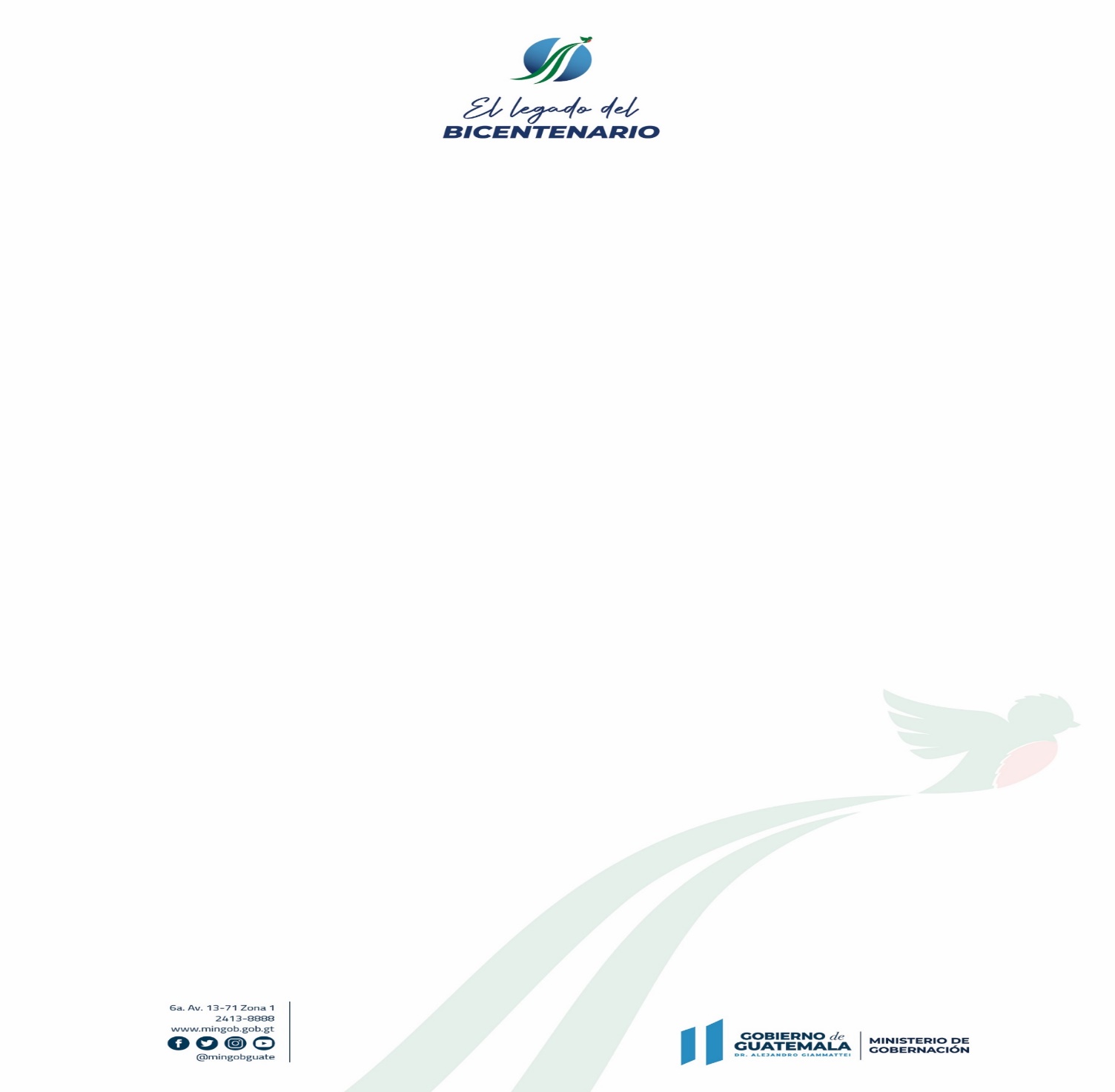 ENTIDAD: 					Gobernación Departamental de San MarcosDIRECCION:  				10ª. Calle 8-54, Zona 1. San Marcos.HORARIO DE ATENCION:		Normal 8:00 am a 16:00 pm Durante Estado de Emergencia 7:00 am a 15:00 pmTELEFONO:					77908900-77601523GOBERNADOR:				Luis Carlos Velásquez Bravo		ENCARGADO DE ACTUALIZACIÓN:	Ingrid Marisol Escobar y Escobar FECHA DE ACTUALIZACIÓN:	            31 de mayo 2021CORRESPONDE AL MES DE:	            MAYO  2021En esta Gobernación  no se  aplican los criterios del inciso 27 del Artículo 10 información pública de oficio contenido en el capítulo segundo, Obligaciones de Transparencia, ya que en esta Gobernación no se maneja información reservada y/o confidencial. 